花蓮縣明廉國小｢活力明廉快樂晨飽｣愛心早餐補助措施壹、實施目的：本措施目的為減輕弱勢家庭就學負擔，以提供晨間餐食方式，補助其就學期間能有基本的餐點協助，以讓學童安心求學及促進生長發育。貳、申請方式：補助對象為導師認定因家庭突發因素及經家庭訪視無力支付早餐費者，經導師填具申請表(如附件1)後，學務處就申請表確認申請資格後始得補助。參、實施方式：一、本措施以學校自尋鄰近配合商家方式實施，計有：    (1)｢明廉巨森早餐吧｣(花蓮市中山路728號)    (2) ｢萬佳鄉｣(花蓮市中山路726號)    (3) ｢千香漢堡早午餐 花蓮富祥店｣(花蓮市富祥街7號)二、受補助學生由各班導師提出後，可於正式課程上課期間每日上午6:30-7:50持本措施專用補助票券向前項商家免費領取50元餐食一份，餐食限定為三明治或蛋餅項目，不得領取飲料或其他類型商品。三、受補助學生每日限選定一家，並只補助乙次；另為免本措施遭受誤用或濫用，如發現相關餐食或票券發生冒用、轉售、轉讓或丟棄之情況，經學校勸告後仍未改善，校方得取消早餐補助。伍、實施期程：本措施執行期程自112年4月10日起至112年6月30日實施，日後視執行情形再續評估辦理。陸、經費核銷：由前開配合商家按月檢附學生實際領取印領清冊，開立發票或收據向本校請款。經費由台灣同濟會北二區送愛心到偏鄉捐款項下支應。七、本措施奉校長核定後實施，修正時亦同。111學年度明廉國小｢活力明廉快樂晨飽｣愛心早餐補助申請表一、申請日期：          年        月        日        二、學生資料：三、申請資格：備註:煩請導師代為宣導下列事項，以免影響學生日後權益。四、學務處確認：111學年度｢活力明廉快樂晨飽｣愛心早餐補助名單111學年度｢活力明廉快樂晨飽｣愛心早餐補助專用票券年  級班  別學 生 姓 名父/母或法定監護人姓名父/母或法定監護人姓名電     話/手      機是否有兄弟姊妹就讀本校是否有兄弟姊妹就讀本校兄弟姊妹就讀班級及姓名有     無有     無班級：      ；姓名：           申請事由(請說明申請幸福晨飽早餐補助之事由，以供校方評估，無填寫者不予受理。)1. 家庭經濟狀況不佳，需要早餐費用補助。 2. 目前為失業狀態，收入來源不穩定。3. 家中遭遇變故，需要臨時經濟協助(請簡要說明變故情況)：                                                                                                        導師簽名：                     申請愛心早餐補助應配合下列事項，如有違反情事將取消補助資格：受補助學生可在正式課程每日6:30-7:50持專用補助券到指定商家(｢明廉巨森早餐吧｣、｢萬佳鄉｣、｢千香漢堡早午餐 花蓮富祥店｣)擇一兌換免費早餐一份，如發現有冒用、轉售、轉讓或丟棄之情況，經學校勸告後仍未改善，校方得取消早餐補助，以符合本早餐補助措施之目的。符合資格                     不符資格                                                                                        承辦人簽章：______________                                                  編號班級姓名備註編號班級姓名備註001102李郁婕026002201葉柏霖027003202余寧恩028004301余寧佑029005302黃石川030006402黃芷薇031007502葉泊賢032008503余旻翔033009601林銘偉034010603林忠澔035011036012037013038014039015040016041017042018043019044020045021046022047023048024049025050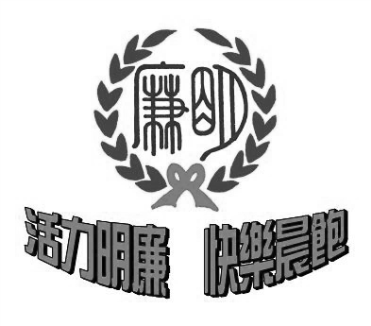 ◎本早餐券為明廉國小102李同學專用，他人請勿冒用。◎嚴格禁止轉售、轉讓或丟棄，違者將導致取消補助。◎本券須加蓋明廉學務處專章方為有效券。◎本早餐券為明廉國小102李同學專用，他人請勿冒用。◎嚴格禁止轉售、轉讓或丟棄，違者將導致取消補助。◎本券須加蓋明廉學務處專章方為有效券。◎本早餐券為明廉國小102李同學專用，他人請勿冒用。◎嚴格禁止轉售、轉讓或丟棄，違者將導致取消補助。◎本券須加蓋明廉學務處專章方為有效券。◎本早餐券為明廉國小102李同學專用，他人請勿冒用。◎嚴格禁止轉售、轉讓或丟棄，違者將導致取消補助。◎本券須加蓋明廉學務處專章方為有效券。◎本早餐券為明廉國小102李同學專用，他人請勿冒用。◎嚴格禁止轉售、轉讓或丟棄，違者將導致取消補助。◎本券須加蓋明廉學務處專章方為有效券。◎本早餐券為明廉國小102李同學專用，他人請勿冒用。◎嚴格禁止轉售、轉讓或丟棄，違者將導致取消補助。◎本券須加蓋明廉學務處專章方為有效券。◎本早餐券為明廉國小102李同學專用，他人請勿冒用。◎嚴格禁止轉售、轉讓或丟棄，違者將導致取消補助。◎本券須加蓋明廉學務處專章方為有效券。◎本早餐券為明廉國小102李同學專用，他人請勿冒用。◎嚴格禁止轉售、轉讓或丟棄，違者將導致取消補助。◎本券須加蓋明廉學務處專章方為有效券。